Projekt – Učíme se ze života pro život – foto záznam z výukyIKAP 381     PERIODIC SYSTEM OF ELEMENTS1.1.2.1.1.3.13 Aktivní učitel – použití transferových nástrojů ZŠRegistrační číslo: CZ.02.3.68/0.0/0.0/16_034/0008656Přenosový nástroj – Jazykové kompetence v „nejazykových“ předmětech8. třída – chemie – 11.6. 2019Nástroj byl využit v hodině chemie, jeho cílem bylo zopakování učiva o PSP v anglickém jazyce a zároveň rozšíření slovní zásoby anglických slovíček z tohoto oboru chemie. Pro žáky bylo využití tohoto nástroje užitečné, protože si rozšířili svoji anglickou slovní zásobu.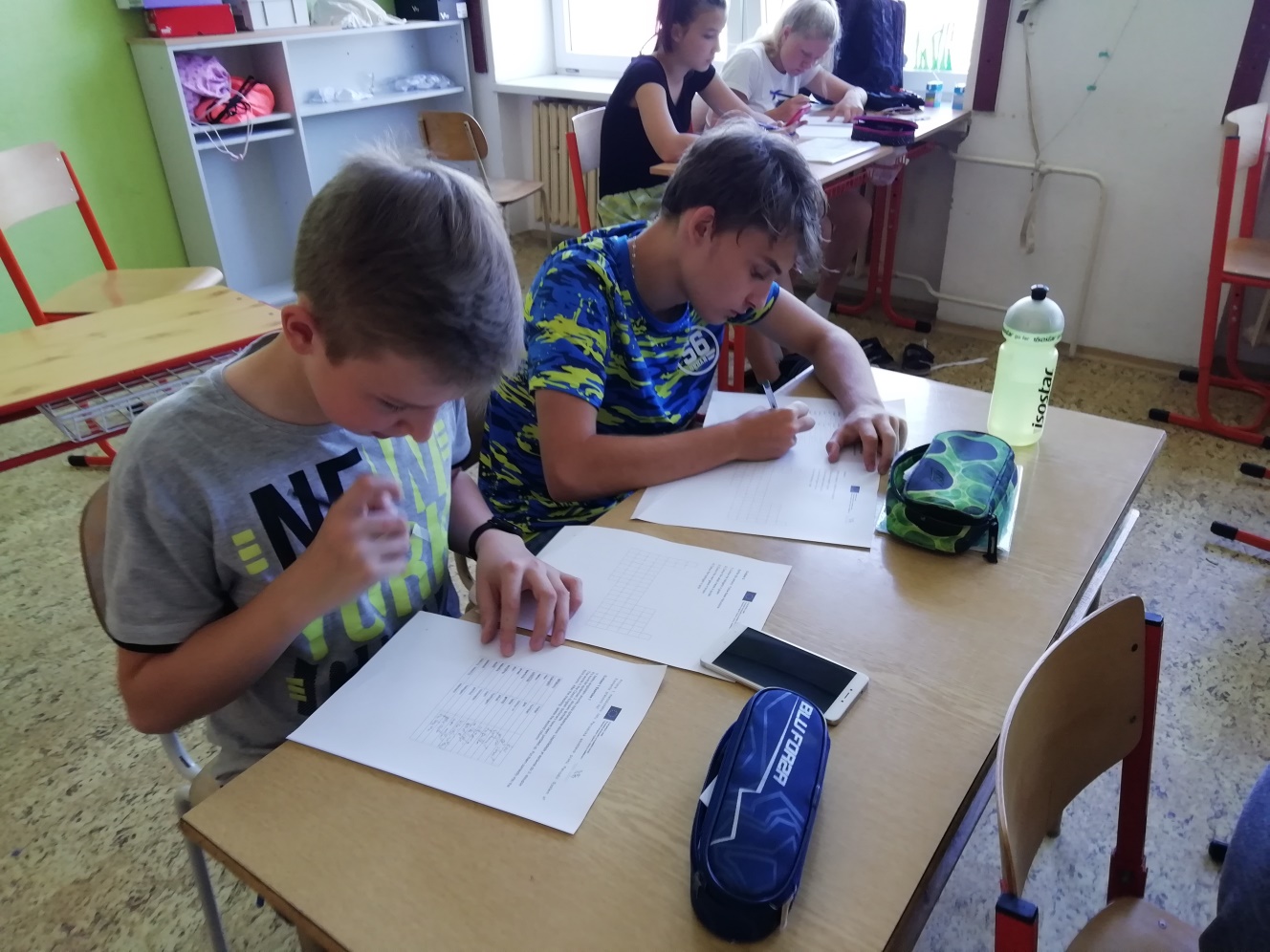 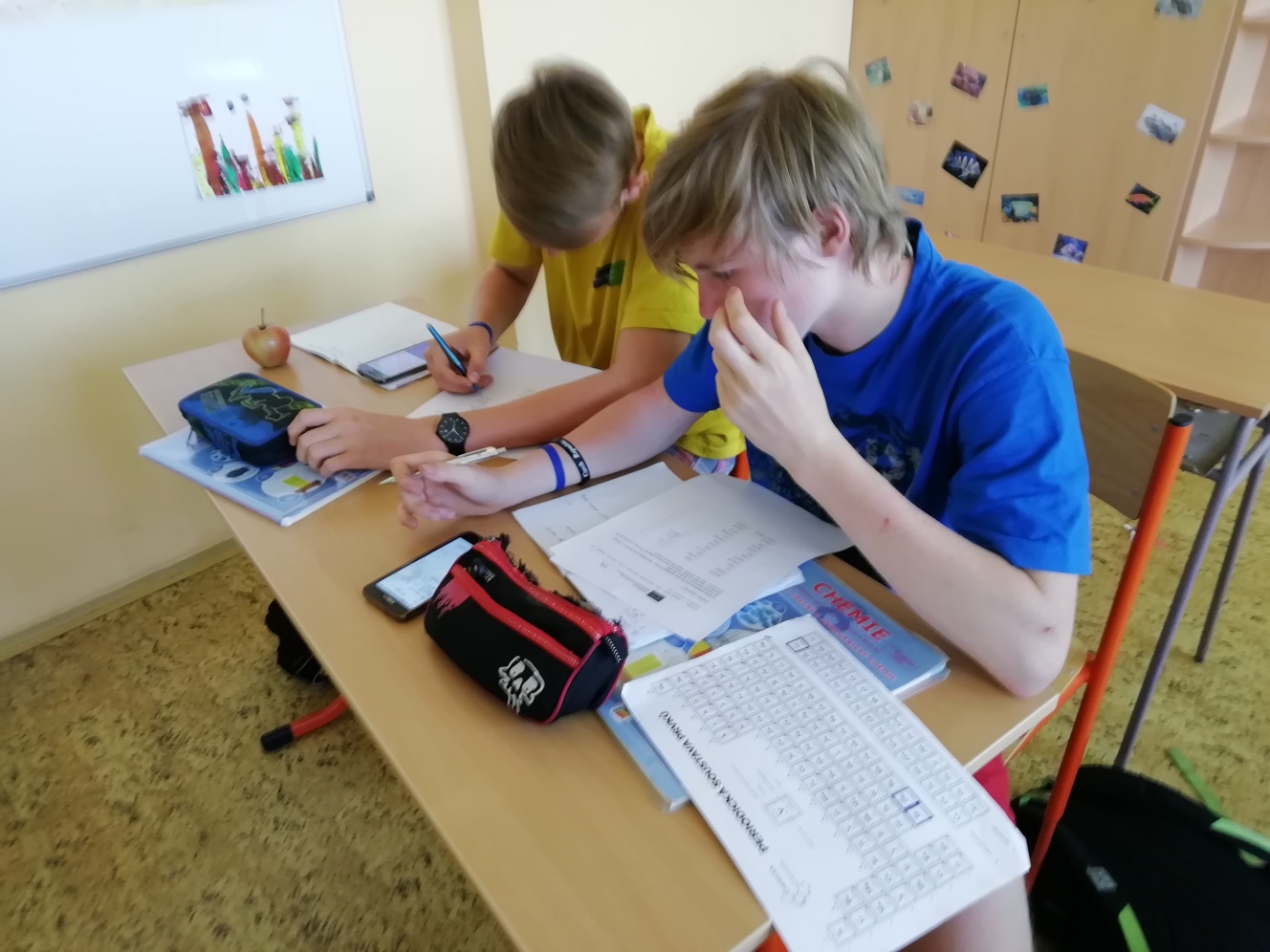 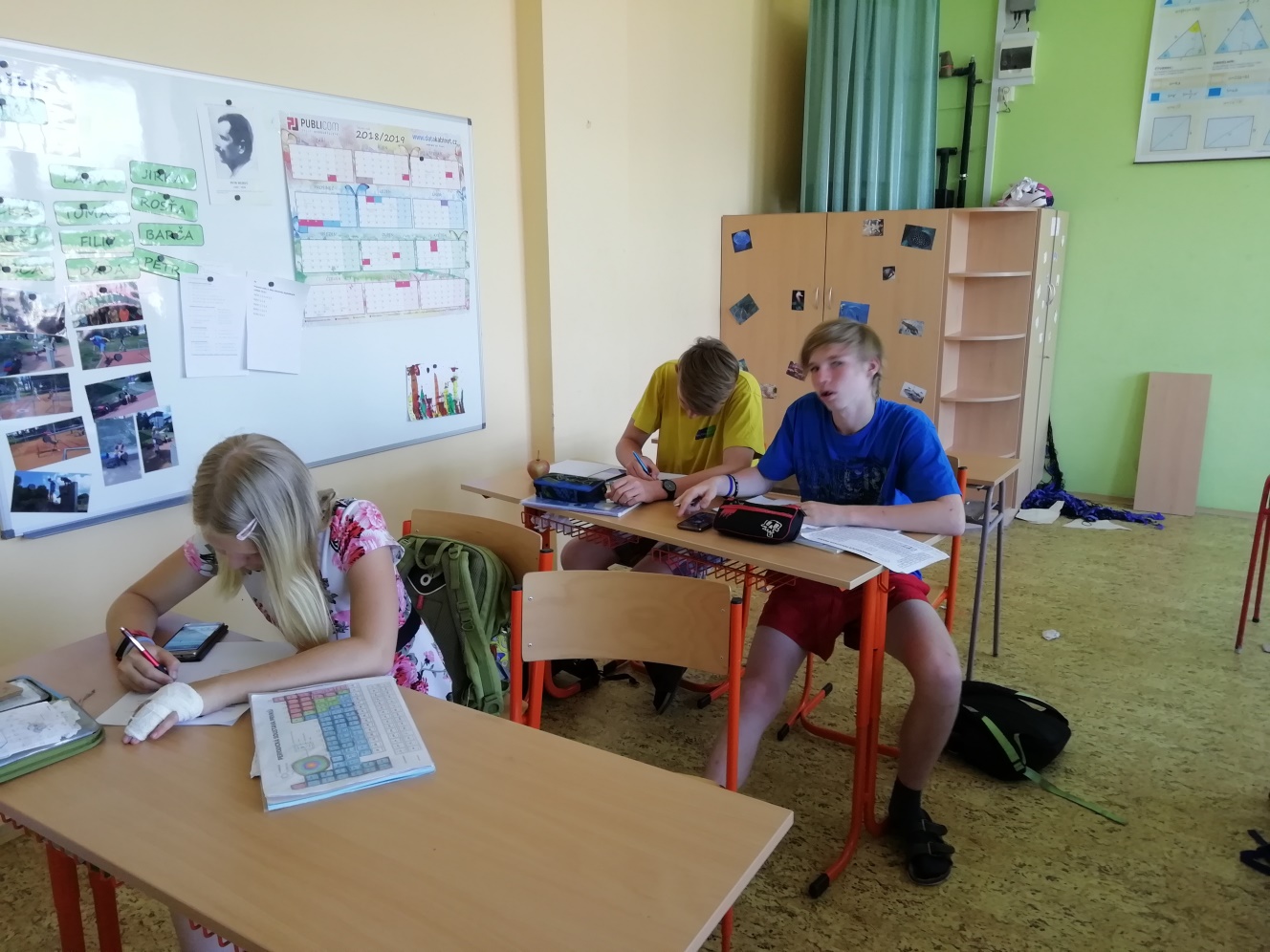 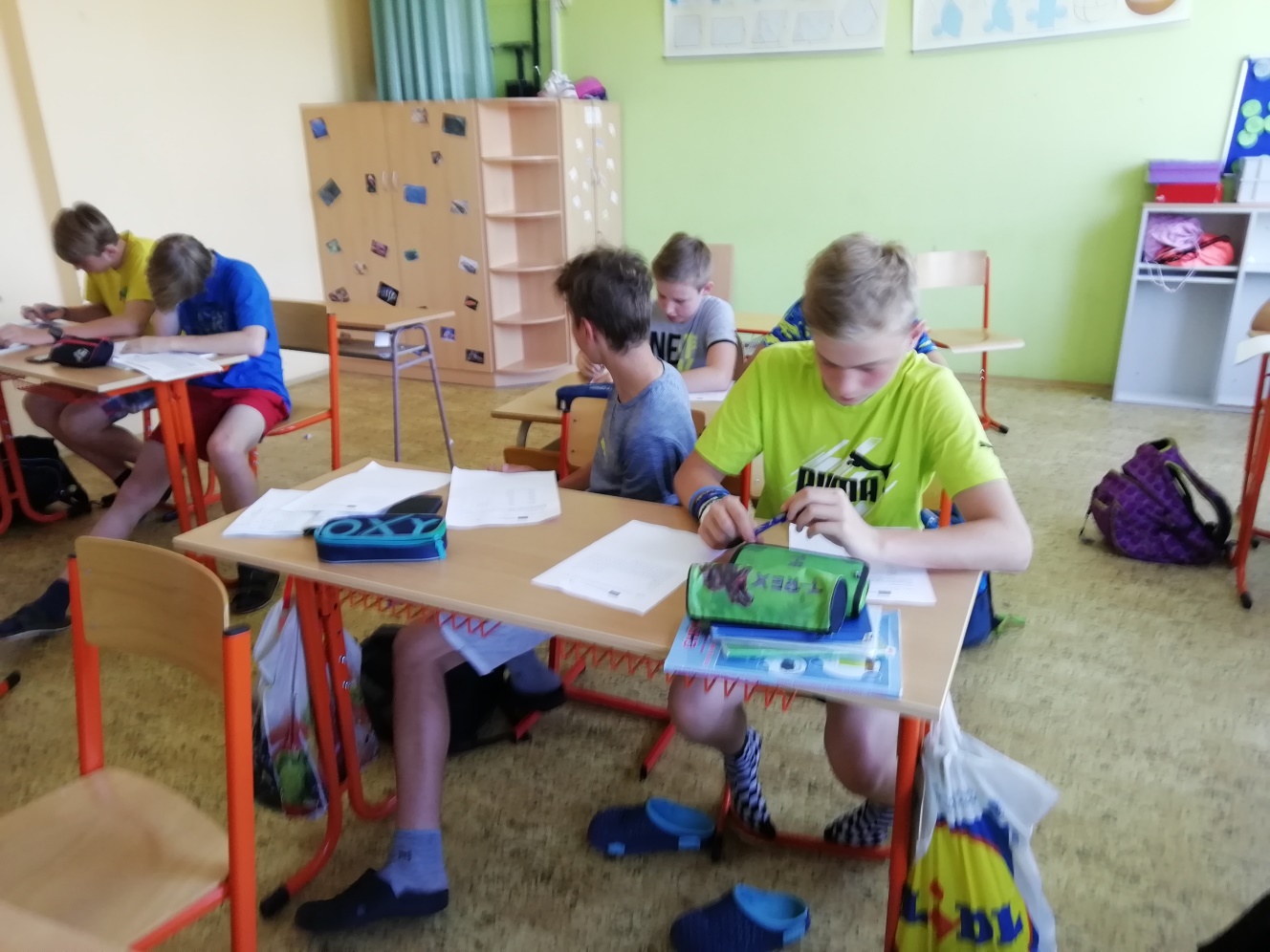 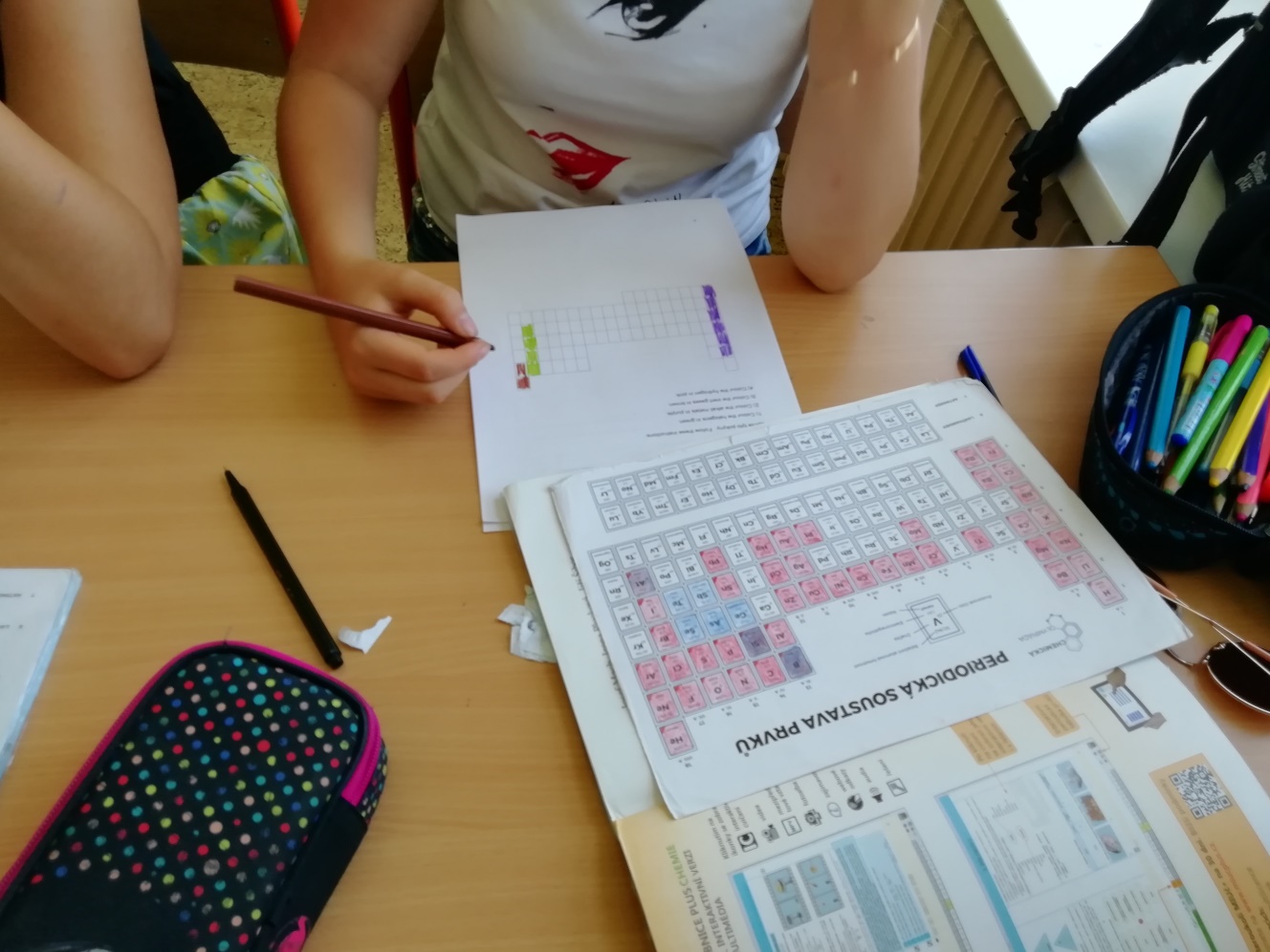 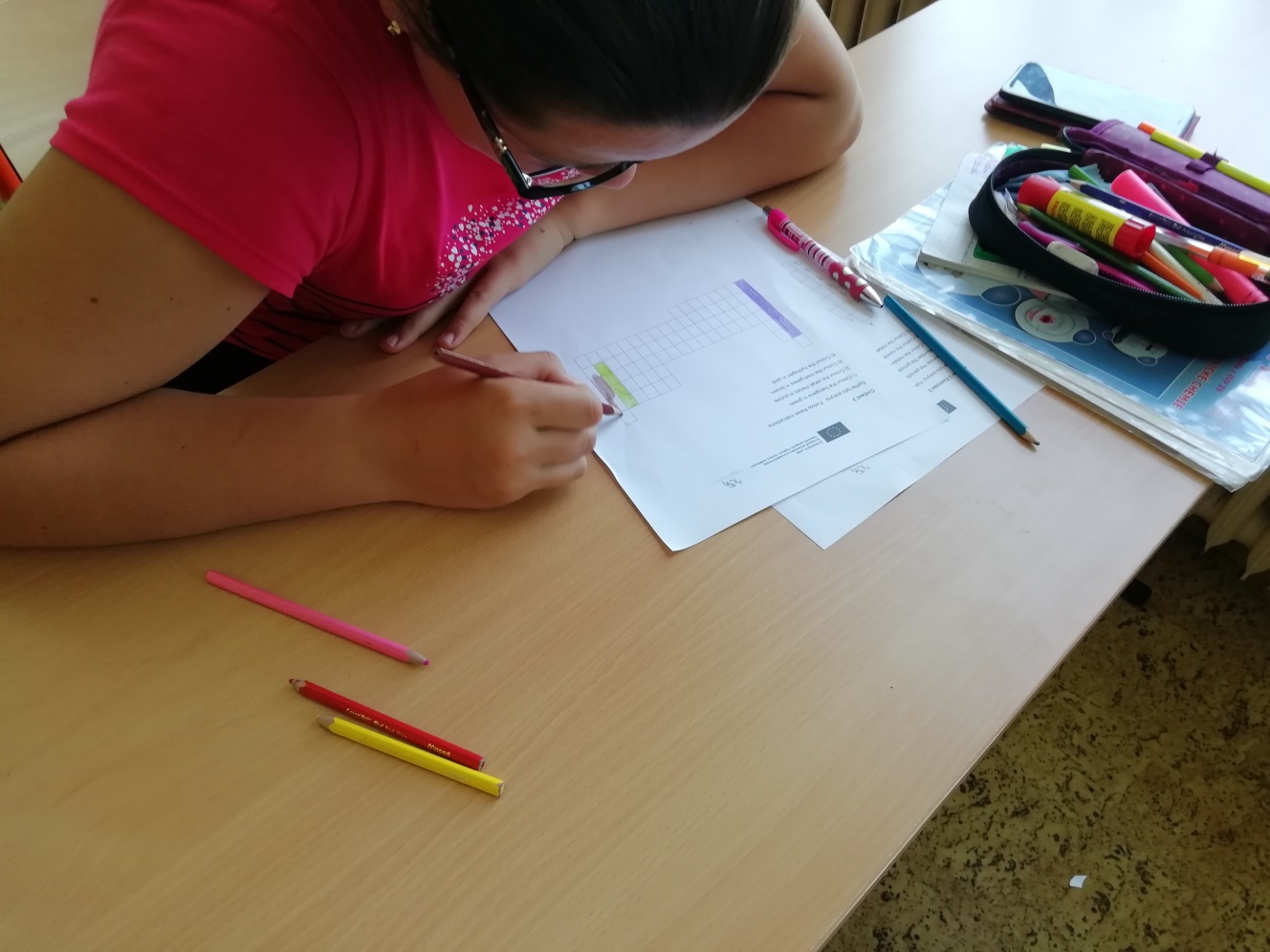 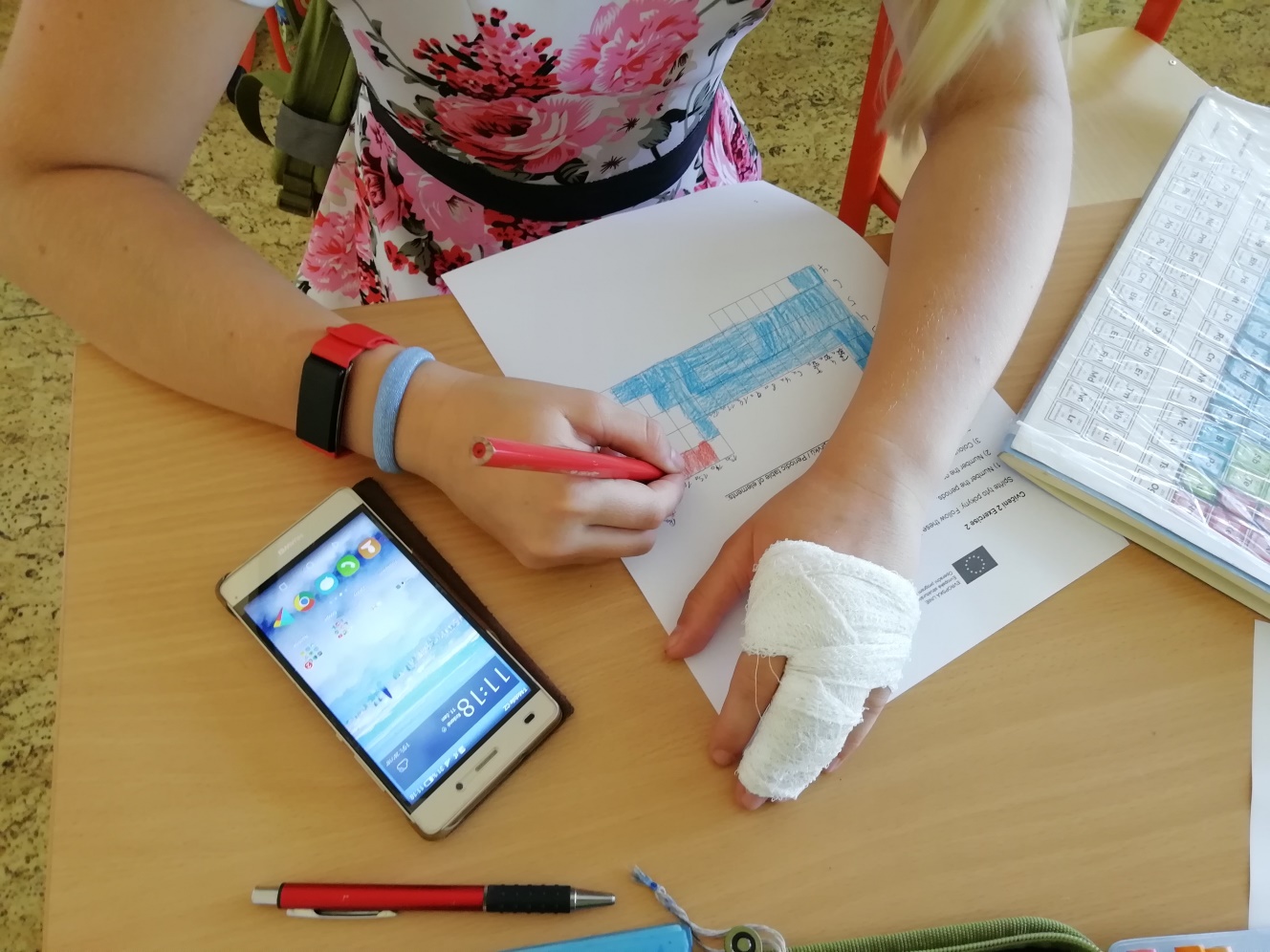 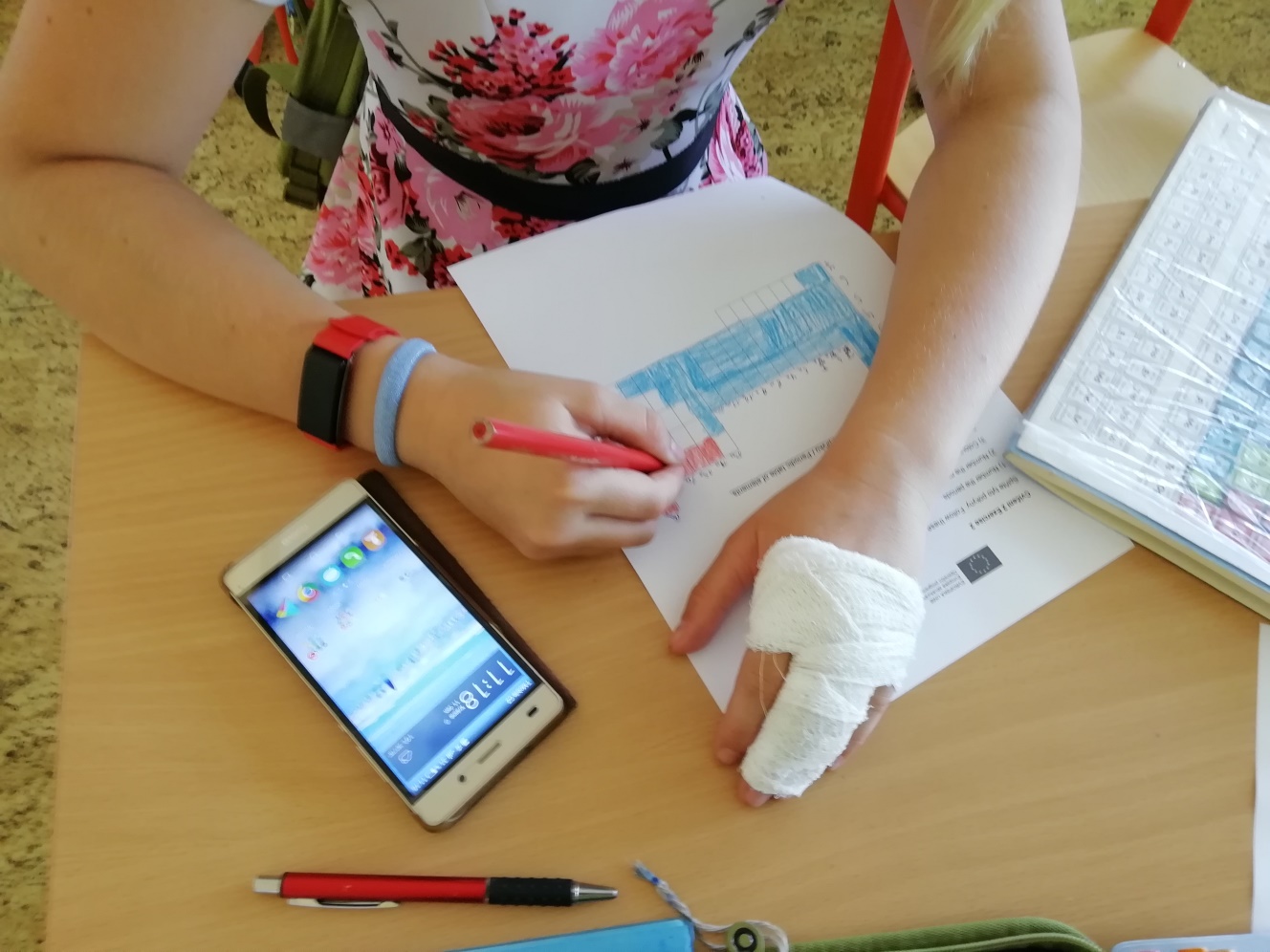 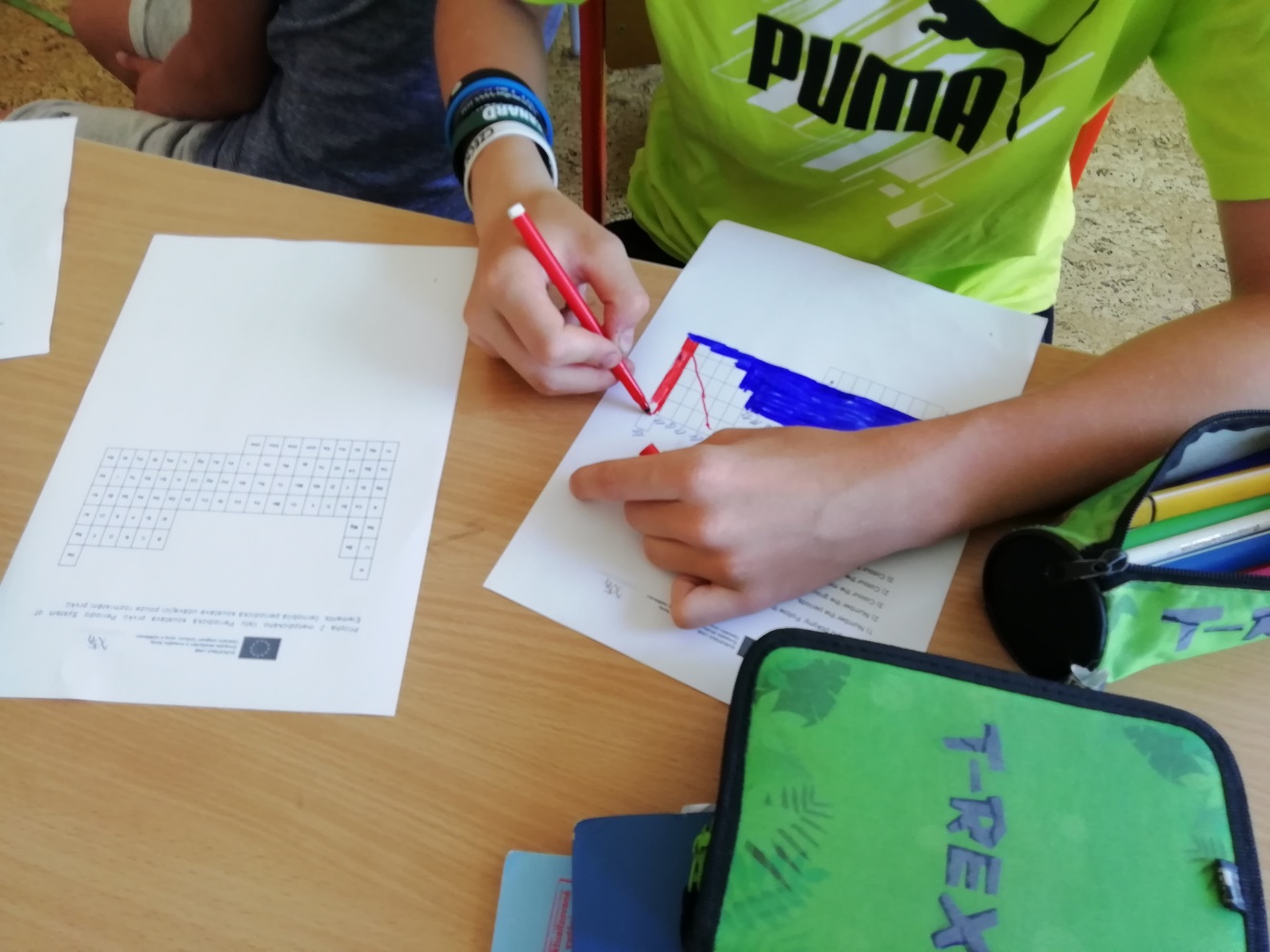 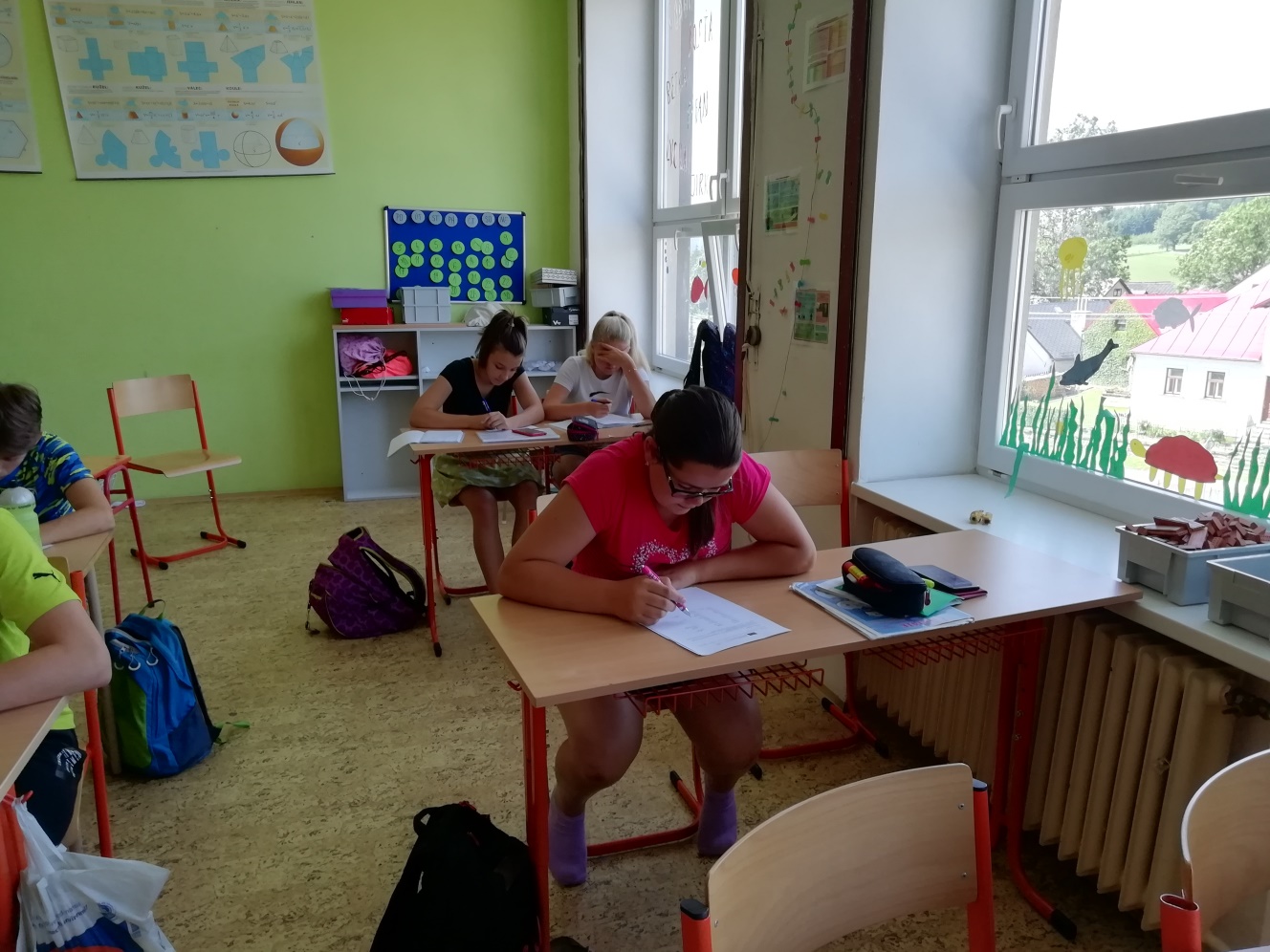 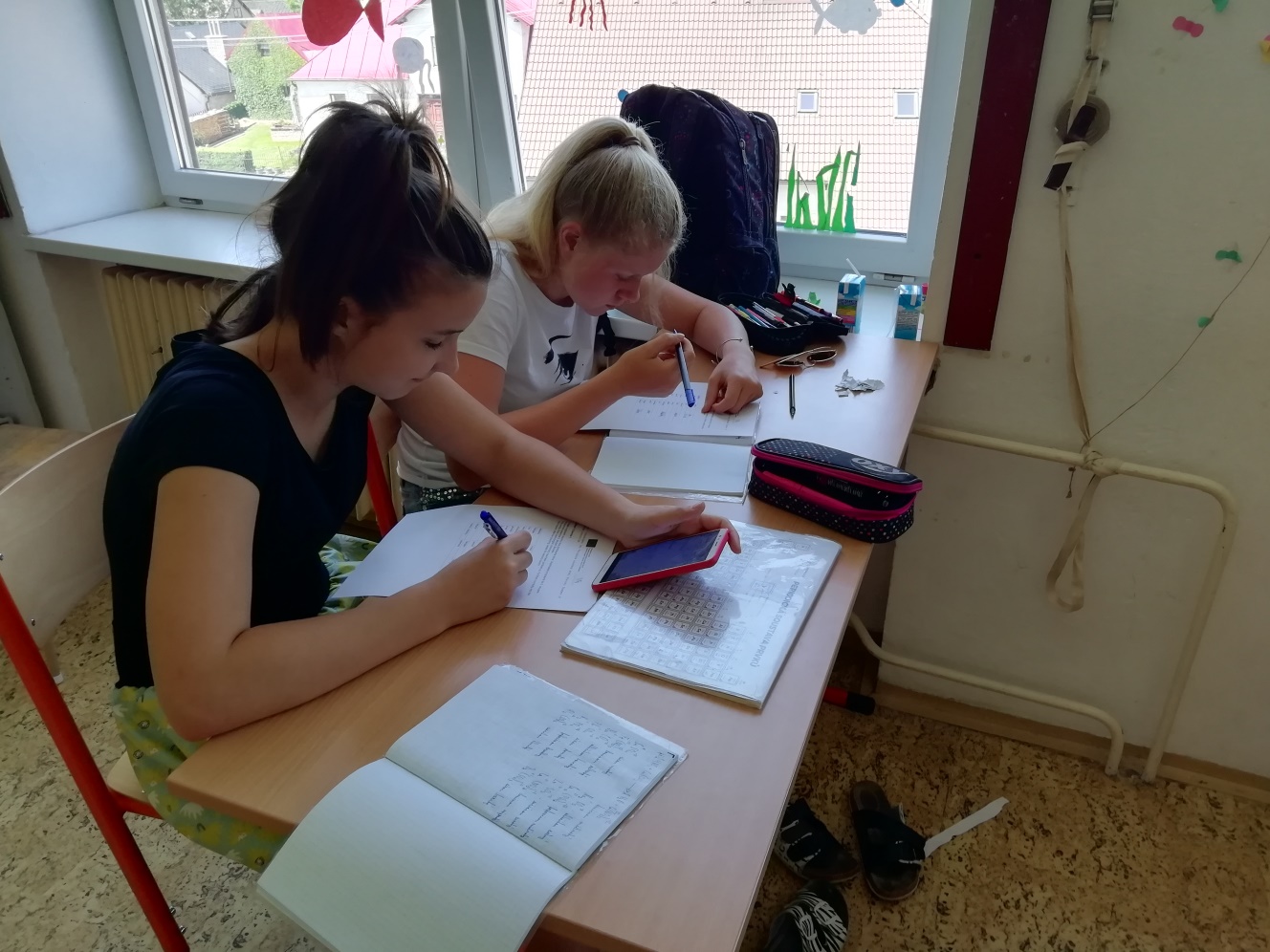 